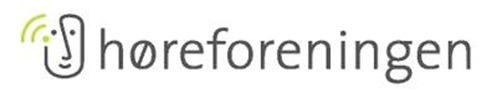 Billund LokalafdelingKunne du tænke dig at se den nye danske film ”Når Befrielsen Kommer” Soldatervenner kredsen og Høreforeningen har fået en aftale med Grindsted Kino, om at vise den nye danske film ”Når befrielsen kommer”. Denne særforestilling bliver torsdag den 5. oktober kl.  15.00. Inden forestillingen serverer vi kaffe og kage fra kl.  14.30 i forhallen til Grindsted Kino. Vi har fået et pænt tilbud på kr. 75,- og det er for både forestilling af filmen, og kaffe samt kage.                                  Selvom det er en dansk film, er der danske undertekster og indlagt teleslynge.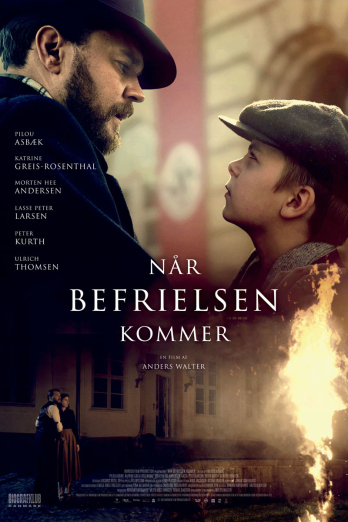 Ønsker du at se filmen torsdag den 5. okt. Kl. 15.00 skal du indbetale kr. 75,00 på mobil nr. 3012 8351 (Karin Hansen) (husk at skrive dit navn som tekst) så er du automatisk tilmeldt forestillingen, og kom gerne i god tid og få en kop kaffe og kage til. Du kan også tilmelde dig på mailadresse:  karinogkristian@gmail.com eller en sms eller ring til Karin og Kristian Hansen på tlf.  3012 8351, og så betale ved ankomst den 5. okt. hos Grindsted Kino. Tilmelding senest tirsdag d. 3. okt. Vi glæder os til at se dig.  Alle er meget velkommen, og tag gerne en bekendt med.Mange hilsner                                                                                                                Soldatervenner kredsen og HøreforeningenFølg os på www.billund-hoereforening.dk   